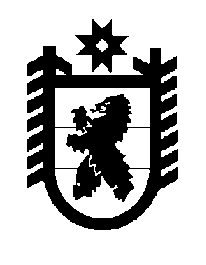 Российская Федерация Республика Карелия    ПРАВИТЕЛЬСТВО РЕСПУБЛИКИ КАРЕЛИЯРАСПОРЯЖЕНИЕот  24 января 2019 года № 40р-Пг. Петрозаводск 	 В целях реализации Закона Республики Карелия от 28 июля 2017 года                 № 2155-ЗРК «О некоторых вопросах в области организации, охраны и использования особо охраняемых природных территорий в Республике Карелия» в части создания природно-рекреационных территорий образовать рабочую группу в следующем составе:
           Глава Республики Карелия                                                              А.О. ПарфенчиковРодионов Д.А.–заместитель Премьер-министра Правительства Республики Карелия по вопросам экономики, руководитель рабочей группыЩепин А.А.–Министр природных ресурсов и экологии Республики Карелия, заместитель руководителя рабочей группыКипрухин И.В.–начальник отдела Министерства природных ресурсов и экологии Республики Карелия, секретарь рабочей группыАлипова Ю.Б.–Начальник Управления по охране объектов культурного наследия Республики КарелияАмелина Т.П.–главный специалист Управления по охране объектов культурного наследия Республики Карелия Андреев Ю.Н.–начальник отдела Министерства природных ресурсов и экологии Республики КарелияБубнова З.В.–начальник управления администрации Костомукшского городского округа 
(по согласованию)Вачевских П.Н.–начальник управления администрации Костомукшского городского округа 
(по согласованию)Волова М.Г.–ведущий специалист Министерства природных ресурсов и экологии Республики Карелия Дудырина А.В.–начальник управления администрации Петрозавод-ского городского округа (по согласованию)Картылайнен С.В.–начальник отдела администрации Прионежского муниципального района (по согласованию)Логинова М.Н.–первый заместитель Министра имущественных и земельных отношений Республики КарелияЛопухов Е.А.–начальник отдела Министерства природных ресурсов и экологии Республики КарелияЛукина О.В. –президент Союза субъектов туристской индустрии Республики Карелия, директор туроператорской компании «Лукоморье» (по согласованию) Максимов Д.Ю.–исполняющий обязанности Начальника Управления по туризму Республики КарелияМизинкова Ю.И.–заместитель главы администрации Петрозаводского городского округа – председатель комитета жилищно-коммунального хозяйства администрации Петрозаводского городского округа 
(по согласованию)Мошков А.С.–начальник отдела Министерства природных ресурсов и экологии Республики КарелияНазаров К.В.–исполняющий обязанности директора бюджетного природоохранного рекреационного учреждения Республики Карелия «Дирекция особо охраняемых природных территорий регионального значения Республики Карелия»Орлов А.А. –заместитель председателя Комитета Законода-тельного Собрания Республики Карелия по природ-ным ресурсам и экологии (по согласованию)Павлов А.Н.–первый заместитель Министра природных ресурсов и экологии Республики КарелияУлитичева Л.В.–ведущий специалист Министерства природных ресурсов и экологии Республики КарелияШалаева Е.В.–начальник отдела Министерства финансов Республики Карелия.